709000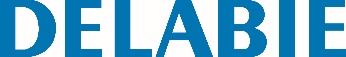 Chuveiro de duche ROUNDReferência: 709000 Informação para prescriçãoChuveiro de duche fixo :Instalação encastrada.Débito 6 l/min a 3 bar.Regulação automática de débito.Difusor anticalcário e antifixação com jato orientável.Latão cromado.Fixação por parafuso de bloqueio oculto.Purga sistemática após a utilização (sem retenção de água ou impurezas).Alimentação M1/2".